Братчук А.Н. 20006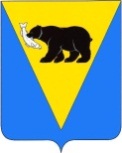 ПОСТАНОВЛЕНИЕАДМИНИСТРАЦИИ УСТЬ-БОЛЬШЕРЕЦКОГО МУНИЦИПАЛЬНОГО РАЙОНА от    ______________№______________Об утверждении Порядка разработки и реализации Программы комплексного социально-экономического развития Усть-Большерецкого муниципального района на 2022-2026 годыВ соответствии с Федеральным законом от 06.10.2003 № 131-ФЗ «Об общих принципах организации местного самоуправления в Российской Федерации», Администрация Усть-Большерецкого муниципального районаПОСТАНОВЛЯЕТ:Утвердить Порядок разработки и реализации Программы комплексного социально-экономического развития Усть-Большерецкого муниципального района на 2022-2026 годы согласно приложению к настоящему постановлению.Признать утратившим силу постановление Администрации Усть-Большерецкого муниципального района от 14.09.2016 № 406 «Об утверждении Порядка разработки и реализации программы комплексного социально-экономического развития Усть-Большерецкого муниципального района на 2017-2021 годы».Управлению делами Администрации Усть-Большерецкого муниципального района обнародовать настоящее постановление и разместить на официальном сайте Администрации Усть-Большерецкого муниципального района в информационно-телекоммуникационной сети «Интернет».Настоящее постановление вступает в силу после дня его обнародования.Контроль за исполнением настоящего постановления возложить на заместителя Главы Администрации Усть-Большерецкого муниципального района – Руководителя Управлением экономической политики.Глава Усть-Большерецкого муниципального района                                                                                К.Ю. ДеникеевПодготовила: _________________ А.Н. Братчук – заместитель руководителя – начальник отдела прогнозирования и экономического анализа в составе Управления экономической политики Администрации Усть-Большерецкого муниципального районаСогласовано:___________ Н.В. Козьмина – заместитель Главы - руководитель Управления экономической политики___________ Н.Ю. Калашникова – И.о. руководителя Финансового управления Администрации Усть-Большерецкого муниципального района  ___________ Я.В. Богатырева –И.о. руководителя Аппарата Администрации Усть-Большерецкого муниципального района    ____________ Т.Е. Кокорина – начальник Правового отдела Аппарата Администрации Усть-Большерецкого муниципального районаРАЗОСЛАТЬ:Финансовое управлениеУправление экономической политикиПравовой отделКомитет по управлению муниципальным имуществомКомитет ЖКХ, ТЭК, транспорта, связи и строительстваУправление образованияУправление культурыОтдел СПНОбнародоватьСайтПриложениек постановлению Администрации Усть-Большерецкого муниципального района Камчатского края от  _________________ № _______Порядок разработки и реализации Программы комплексного социально-экономического развития Усть-Большерецкого муниципального района на 2022-2026 годыОбщие положенияПорядок разработки и реализации Программы комплексного социально-экономического развития Усть-Большерецкого муниципального района на 2022-2026 годы (далее – Порядок) определяет цели, содержание, порядок разработки, согласования, утверждения, реализации и корректировки Программы комплексного социально-экономического развития, а также механизм взаимодействия органов местного самоуправления Усть-Большерецкого муниципального района и иных участников муниципального планирования и управления.Программа комплексного социально-экономического развития Усть-Большерецкого муниципального района на 2022-2026 годы (далее – Комплексная программа) представляет собой прогнозно-плановый документ, определяющий цели, приоритеты и задачи социально-экономического развития Усть-Большерецкого муниципального района, содержащий комплекс мероприятий, направленных на достижение целей и задач Комплексной программы, с указанием необходимых финансовых ресурсов, исполнителей, ожидаемых результатов и сроков ее реализации.Для целей настоящего порядка и при разработке Комплексной программы используются следующие понятия:стратегические цели – цели, определяющие будущее качественное состояние Усть-Большерецкого муниципального района, к достижению которых стремится местное сообщество;тактические цели - промежуточные цели, являющиеся этапами в достижении стратегических целей и время реализации которых не превышает 5 – 10 лет;оперативные (локальные) цели – цели нижнего уровня, являющиеся необходимым основанием для достижения тактических целей. Время достижения оперативных целей не должно превышать 1 – 3  года;приоритетные цели (направления) – цели (выбранные из числа стратегических, тактических и оперативных), на достижение которых должны быть направлены основные усилия местного сообщества в долгосрочном, среднесрочном и текущем периодах;стратегический выбор – выбранная местным сообществом стратегическая цель или совокупность стратегических целей, достижение которых в рассматриваемый временной период должно обеспечить качественно новое состояние ключевых для Усть-Большерецкого муниципального района отраслей, сфер и видов деятельности;устойчивое развитие Усть-Большерецкого муниципального района – динамичное, сбалансированное развитие реального сектора экономики, инфраструктуры и социума в условиях соблюдения экологического равновесия, ориентации на повышение конкурентоспособности территории в рыночных отношениях и человеческом измерении для ныне живущего и будущих поколений;задачи Комплексной программы – задачи, конкретизирующие отдельные направления достижения целей;система программных мероприятий – совокупность институциональных и правовых преобразований, мероприятий и проектов в социальной и экономической сфере, выполнение которых обеспечивает осуществление Комплексной программы в целом;система целевых показателей и индикаторов социально-экономического развития – многоцелевая система показателей и индикаторов, всесторонне отражающих динамику социально-экономических процессов и эффективность реализуемых мероприятий;комиссия по координации разработки проекта Комплексной программы – координационный орган, создаваемый Администрацией Усть-Большерецкого муниципального района на период разработки проекта Комплексной программы;SWOT-анализ – анализ сильных и слабых сторон развития, возможности и угрозы.Структура Комплексной программыКомплексная программа разрабатывается в виде единого документа.Комплексная программа содержит:паспорт Комплексной программы – краткие сведения о программе, включая ее основные параметры;характеристику социально-экономического положения муниципального образования:общую информацию об Усть-Большерецком муниципальном районе (год образования, географическое положение, площадь занимаемой территории, численность населения, основные отрасли экономики, главные транспортные магистрали, природно-климатические условия и другое);комплексный анализ социально-экономического развития Усть-Большерецкого муниципального района за предшествующий трехлетний период (демографическая ситуация, рынок труда и уровень жизни населения, социальную сферу, финансы и муниципальную собственность, реальный сектор экономики и инвестиционную деятельность,  состояние окружающей среды, природные ресурсы, муниципальное управление, внешние связи и гражданское общество);основные проблемы развития в отраслевом разрезе, анализ проблем развития муниципального района, выбор наиболее актуальных.Анализ социально-экономического положения рекомендуется завершить характеристикой основных проблем и угроз для развития Усть-Большерецкого муниципального района;оценку действующих мер по улучшению социально-экономического положения муниципального образования. Рассматриваются все формы воздействия со стороны органов государственной власти Российской Федерации и Камчатского края, органов местного самоуправления Усть-Большерецкого муниципального района на социально-экономическое развитие Усть-Большерецкого муниципального района и анализируется их эффективность исходя из оценки динамики основных показателей социально-экономического развития муниципального района.В этой связи проводится мониторинг нормативных правовых актов органов местного самоуправления Усть-Большерецкого муниципального района, анализ действующих муниципальных программ, отмечается, насколько реализация программ соотносится с решением стратегических задач. Оценка действующих форм и методов управления должна быть сопоставлена с характеристикой выявленных основных проблем;ресурсы социально-экономического развития, в том числе наличие свободных земельных ресурсов, площадок, пригодных для жилищного строительства, промышленного развития, рекреационного использования, недоиспользованных производственных мощностей, природных ресурсов, которые могут представлять интерес для промышленного освоения, свободных трудовых ресурсов, возможность развития межмуниципальных хозяйственных форм;SWOT-анализ (сильные и слабые стороны развития, возможности и угрозы) и определение конкурентных преимуществ Усть-Большерецкого муниципального района (с изучением внешних и внутренних факторов, определяющих развитие Усть-Большерецкого муниципального района) для объективной основы системного построения целей и задач Комплексной программы;концепцию социально-экономического развития Усть-Большерецкого муниципального района:главные стратегические цели и стратегические приоритеты  развития муниципального района;выделение отраслевых, приоритетных направлений развития муниципального района и их согласование с приоритетными направлениями развития края;обозначение целевых показателей (ориентиров) целей, задач, приоритетных отраслей развития муниципального района;оценка значений целевых показателей, целей и задач развития с точки зрения перспектив их достижения;цели, задачи, приоритеты социально-экономического развития Усть-Большерецкого муниципального района на 2022-2026 годы:цели и приоритетные направления социально-экономического развития Усть-Большерецкого муниципального района в среднесрочной и долгосрочной перспективе;задачи Комплексной программы, конкретизирующие отдельные направления достижения целей;целевые ориентиры по каждой из программных целей, достижение которых планируется обеспечить за счет реализации системы программных мероприятий (по форме, согласно приложению № 1 к настоящему Порядку).Цели и задачи Комплексной программы необходимо ориентировать на стратегические цели и основные положения Стратегии социально-экономического развития Камчатского края, прогноз социально-экономического развития Камчатского края и прогноз социально-экономического развития Усть-Большерецкого муниципального района.Перечень целевых показателей определяется исходя из поставленных целей и задач социально-экономического развития Усть-Большерецкого муниципального района, перечня планируемых мероприятий и подлежит изменению в соответствии с изменением задач и мероприятий развития Усть-Большерецкого муниципального района.В качестве целевых показателей Комплексной программы могут приниматься показатели Указов Президента Российской Федерации от 07.05.2012 № 596 «О долгосрочной государственной экономической политике», от 07.05.2012 № 597 «О мероприятиях по реализации государственной социальной политики», от 07.05.2012 № 599 «О мерах по реализации государственной политики в области образования и науки», от 07.05.2012 № 600 «О мерах по обеспечению граждан Российской Федерации доступным и комфортным жильем и повышению качества жилищно-коммунальных услуг», от 07.05.2012 № 601 «Об основных направлениях совершенствования системы государственного управления», от 07.05.2012 № 606 «О мерах по реализации демографической политики Российской Федерации», планов мероприятий «дорожных карт», направленных на их реализацию, а также показатели для оценки эффективности деятельности органов местного самоуправления, утвержденные законодательством. При выборе показателей следует использовать только те показатели, на которые  структурное подразделение Администрации Усть-Большерецкого муниципального района имеет влияние и может нести за них ответственность;систему программных мероприятий (механизм реализации программы) на среднесрочный период, позволяющих решить поставленные задачи и обеспечить достижение установленных целей (по форме, согласно приложению № 2 к настоящему Порядку).Каждое мероприятие характеризуется целью и задачей, на достижение (решение) которых оно направлено; конкретным планом действий (содержанием мероприятия); сроками выполнения; органом, ответственным за выполнение; объемом и источниками финансирования; показателями экономической и социальной эффективности; результатами реализации (количественными показателями в натуральном или стоимостном выражении; при невозможности количественной оценки дается качественная характеристика ожидаемого результата).Мероприятия формируются с учетом действующих и планируемых к реализации на территории Усть-Большерецкого муниципального района муниципальных программ, государственных программ Российской Федерации, государственных программ Камчатского края, а также проектов и мероприятий, не входящих в муниципальные программы.Для инвестиционных проектов рекомендуется приводить аннотацию по каждому из них в случае, если инвестор определен и является участником реализации Комплексной программы (по форме, согласно приложению № 3 к настоящему Порядку);перечень приоритетных муниципальных программ и проектов, направленных на решение поставленных задач, обеспечивающих ускоренный рост экономики Усть-Большерецкого муниципального района с информацией об эффективности реализации действующих муниципальных программ и планируемых к разработке муниципальных программ. В информации отмечается насколько реализация муниципальных программ соотносится с решением определенных в процессе анализа стратегических задач;перечень объектов капитального строительства на планируемый среднесрочный период с указанием мощности, объемов и источников финансирования, сроком ввода в эксплуатацию;ресурсное обеспечение Комплексной программы – объем финансирования программы с указанием источников финансирования, с указанием муниципальных, государственных краевых, государственных федеральных и адресных инвестиционных программ, в рамках которых осуществляется мероприятие (по форме, согласно приложению № 4 к настоящему Порядку).В данном разделе определяется общий объем финансирования программы с указанием всех возможных источников финансирования, направления и виды расходования средств (безвозмездные субсидии, кредиты, гарантии и др.). В качестве финансовых источников могут быть: средства федерального бюджета (в случае наличия утвержденного финансирования за счет средств федерального бюджета – программа, субсидия и т.п.); средства краевого бюджета (в случае наличия утвержденного финансирования за счет средств краевого бюджета – программа, субсидия и т.п.); средства бюджета Усть-Большерецкого муниципального района; внебюджетные источники (собственные средства предприятий, заемные средства, средства кредитных учреждений, другие источники финансирования);ожидаемые результаты выполнения Комплексной программы;оценку экономического эффекта реализации Комплексной программы.Эффективность мероприятий структурного реформирования экономики и институциональных преобразований оценивается через степень их влияния на улучшение инвестиционного климата и рост инвестиций, улучшение показателей социальной сферы.Эффективность в социальной сфере оценивается через улучшение соответствующих демографических и социальных показателей.Экологические последствия реализации мероприятий Комплексной программы целесообразно оценивать показателями изменения экологической обстановки.Организацию управления Комплексной программой и контроль за ходом ее реализации.Разработка проекта Комплексной программыУправление экономической политики Администрации Усть-Большерецкого муниципального района (далее – Управление) привлекает для разработки Комплексной программы структурные подразделения Администрации Усть-Большерецкого муниципального района.В целях координации проведения работ по разработке проекта Комплексной программы, для содействия выработке и координации общих решений, согласования действий структурных подразделений Администрации Усть-Большерецкого муниципального района и иных субъектов при формировании Комплексной программы создается Комиссия по координации разработки проекта Комплексной программы (далее - Комиссия).Состав Комиссии и ее полномочия, календарный план-график разработки и утверждения проекта Комплексной программы утверждаются распоряжением Администрации Усть-Большерецкого муниципального района.В состав Комиссии входят руководители структурных подразделений Администрации Усть-Большерецкого муниципального района. За каждым членом Комиссии закрепляются функциональные обязанности по координации работ при формировании конкретных разделов Комплексной программы.Структура проекта Комплексной программы (с конкретными разделами, подразделами) утверждается на заседании Комиссии по предложению Управления.Управление при необходимости запрашивает у территориальных органов, федеральных органов государственной власти, органов государственной власти Камчатского края информацию для разработки проекта Комплексной программы.Согласование проекта Комплексной программыРазработанный проект Комплексной программы вносится Управлением на рассмотрение и согласование Комиссии.Публичное обсуждение проекта Комплексной программыСогласованный Комиссией проект Комплексной программы выносится на публичные слушания. Целью публичных слушаний является предоставление возможности жителям Усть-Большерецкого муниципального района участвовать в выработке решений по проблемам жизнеобеспечения и развития муниципального района, вносить предложения в проект Комплексной программы.Публичные слушания проводятся в порядке, установленном Решением Думы Усть-Большерецкого муниципального района от 29.06.2005 № 289 «О Положении «О публичных слушаниях в Усть-Большерецком муниципальном районе».Проект Комплексной программы размещается на официальном сайте Администрации Усть-Большерецкого муниципального района в информационно-телекоммуникационной сети «Интернет».Утверждение Комплексной программыПроект Комплексной программы, доработанный Управлением с учетом предложений и замечаний, поступивших в ходе публичных слушаний, вносится Главой Усть-Большерецкого муниципального района на утверждение в Думу Усть-Большерецкого муниципального района.Утвержденная Думой Усть-Большерецкого муниципального района Комплексная программа подлежит официальному опубликованию.Внесение изменений в Комплексную программуПредложения о внесении изменений в Комплексную программу (корректировке Комплексной программы) готовятся структурными подразделениями Администрации Усть-Большерецкого муниципального района и предоставляются в Управление для их дальнейшего  внесения в Комплексную программу.Проект решения о внесении изменений в Комплексную программу готовится Управлением и вносится Главой Усть-Большерецкого муниципального района в  Думу Усть-Большерецкого муниципального района на утверждение.Организация управления и контроль за ходом реализации Комплексной программыОбщее руководство и контроль за ходом реализации Комплексной программы осуществляется Управлением.За реализацию мероприятий Комплексной программы несут ответственность соответствующие структурные подразделения Администрации Усть-Большерецкого муниципального района.Формы и методы управления реализацией Комплексной программы определяются Управлением.Структурные подразделения Администрации Усть-Большерецкого муниципального района:участвуют в разработке предложений по механизмам реализации программных мероприятий соответствующих разделов (подразделов) Комплексной программы, вносят предложения по их корректировке;в установленном порядке проводят мониторинг выполнения мероприятий соответствующих разделов (подразделов) Комплексной программы и на основании результатов мониторинга готовят отчеты о реализации соответствующих разделов (подразделов) Комплексной программы.Функции по ведению сводного мониторинга, внесению изменений в Комплексную программу и представлению в установленном порядке сводного отчета о ходе ее реализации выполняет Управление.Механизм реализации Комплексной программы должен отражать следующие вопросы:согласованность интересов и координация действий всех участников Комплексной программы;взаимодействие с государственными органами исполнительной власти Камчатского края;непрерывное прогнозирование социально-экономического развития Усть-Большерецкого муниципального района (уточнение основных направлений и темпов социально-экономического развития);правовые рычаги влияния на социально-экономическое развитие Усть-Большерецкого муниципального района;механизмы привлечения частных инвестиций для реализации Комплексной программы;максимальное привлечение внебюджетных источников финансирования, возможность софинансирования конкретных проектов в рамках действующих государственных федеральных и краевых программ;рациональное использование бюджетных средств при решении приоритетных социально-экономических вопросов;ежегодное уточнение объемов и направленности бюджетного финансирования.Мониторинг реализации Комплексной программыЦелью мониторинга является повышение эффективности реализации Комплексной программы, ее позитивного влияния на социально-экономическое развитие Усть-Большерецкого муниципального района за счет систематического анализа, оценки и своевременного регулирования процессов в рамках реализации Комплексной программы.Мониторинг реализации Комплексной программы проводится путем анализа:хода выполнения программных мероприятий;отклонения фактического объема финансирования от запланированного;степени достижения целевых показателей;влияния мероприятий Комплексной программы на социально-экономическое положение и бюджет Усть-Большерецкого муниципального района;возможности корректировки Комплексной программы.Мониторинг реализации соответствующих разделов (подразделов) Комплексной программы осуществляют структурные подразделения Администрации Усть-Большерецкого муниципального района.На основании результатов мониторинга готовится отчет о реализации Комплексной программы.Порядок проведения мониторинга и подготовки отчета о реализации Комплексной программы, а также ее корректировки, определяется Управлением.Отчет о реализации Комплексной программыОтчет о реализации Комплексной программы готовится Управлением с участием структурных подразделений Администрации Усть-Большерецкого муниципального района по итогам года.Отчет о реализации Комплексной программы предоставляется на рассмотрение Главе Усть-Большерецкого муниципального района.Отчет о реализации Комплексной программы (по годам и за весь период) направляется Главой Усть-Большерецкого муниципального района на утверждение в  Думу Усть-Большерецкого муниципального района в установленном порядке.Отчет о реализации Комплексной программы, утвержденный  Думой Усть-Большерецкого муниципального района, подлежит официальному опубликованию.Приложение № 1к Порядку разработки и реализации Программыкомплексного социально-экономического развитияУсть-Большерецкого муниципального районана 2022-2026 годыЦелевые ориентиры реализации Программы комплексного социально-экономического развития Усть-Большерецкого муниципального района на 2022-2026 годыПриложение № 2к Порядку разработки и реализации Программыкомплексного социально-экономического развитияУсть-Большерецкого муниципального районана 2022-2026 годыСистема программных мероприятийПриложение № 3к Порядку разработки и реализации Программыкомплексного социально-экономического развитияУсть-Большерецкого муниципального районана 2022-2026 годыАннотация
инвестиционного проектаНаименование проекта:1. Общие сведения о предприятии:2. Характеристики инвестиционного проекта3. Ожидаемые показатели реализации проектаЭффективность программных мероприятий <*><*> - таблица заполняется только по инвестиционным проектам, в ценах соответствующих летПриложение № 4к Порядку разработки и реализации Программыкомплексного социально-экономического развитияУсть-Большерецкого муниципального районана 2022-2026 годыРесурсное обеспечение Программы комплексного социально-экономического развития Усть-Большерецкого муниципального района на 2022-2026 годы№ п/пНаименование целей и показателей достижения целей   
(целевых ориентиров)Единицы измеренияПредыдущие годыПредыдущие годы2021 год (оценка)Среднесрочная перспективаСреднесрочная перспективаСреднесрочная перспективаСреднесрочная перспективаСреднесрочная перспективаСреднесрочная перспектива№ п/пНаименование целей и показателей достижения целей   
(целевых ориентиров)Единицы измерения2019 год (факт)2020 год (факт)2021 год (оценка)2022 год2023 год2024 год2025год2026 год2022 год к 2026 году123456789101112I.Отрасль IОтрасль IОтрасль IОтрасль IОтрасль IОтрасль IОтрасль IОтрасль IОтрасль IОтрасль IОтрасль I1.Цель 1Цель 1Цель 1Цель 1Цель 1Цель 1Цель 1Цель 1Цель 1Цель 1Цель 11.1.Задача 1.1Задача 1.1Задача 1.1Задача 1.1Задача 1.1Задача 1.1Задача 1.1Задача 1.1Задача 1.1Задача 1.1Задача 1.11.1.1.Показатель 1.1.11.1.2.Показатель 1.1.2……1.2.Задача 1.2Задача 1.2Задача 1.2Задача 1.2Задача 1.2Задача 1.2Задача 1.2Задача 1.2Задача 1.2Задача 1.2Задача 1.21.2.1.Показатель 1.2.11.2.2.Показатель 1.2.2……2.Цель 2Цель 2Цель 2Цель 2Цель 2Цель 2Цель 2Цель 2Цель 2Цель 2Цель 22.1.Задача 2.1Задача 2.1Задача 2.1Задача 2.1Задача 2.1Задача 2.1Задача 2.1Задача 2.1Задача 2.1Задача 2.1Задача 2.12.1.1.Показатель 2.1.12.1.2.Показатель 2.1.2……2.2.Задача 2.2Задача 2.2Задача 2.2Задача 2.2Задача 2.2Задача 2.2Задача 2.2Задача 2.2Задача 2.2Задача 2.2Задача 2.22.2.1.Показатель 2.2.12.2.2.Показатель 2.2.2……II.Отрасль IIОтрасль IIОтрасль IIОтрасль IIОтрасль IIОтрасль IIОтрасль IIОтрасль IIОтрасль IIОтрасль IIОтрасль II1.Цель 1Цель 1Цель 1Цель 1Цель 1Цель 1Цель 1Цель 1Цель 1Цель 1Цель 11.1.Задача 1.1Задача 1.1Задача 1.1Задача 1.1Задача 1.1Задача 1.1Задача 1.1Задача 1.1Задача 1.1Задача 1.1Задача 1.11.1.1.Показатель 1.1.11.1.2.Показатель 1.1.2……1.2.Задача 1.2Задача 1.2Задача 1.2Задача 1.2Задача 1.2Задача 1.2Задача 1.2Задача 1.2Задача 1.2Задача 1.2Задача 1.21.2.1.Показатель 1.2.11.2.2.Показатель 1.2.2……2.Цель 2Цель 2Цель 2Цель 2Цель 2Цель 2Цель 2Цель 2Цель 2Цель 2Цель 22.1.Задача 2.1Задача 2.1Задача 2.1Задача 2.1Задача 2.1Задача 2.1Задача 2.1Задача 2.1Задача 2.1Задача 2.1Задача 2.12.1.1.Показатель 2.1.12.1.2.Показатель 2.1.2……2.2.Задача 2.2Задача 2.2Задача 2.2Задача 2.2Задача 2.2Задача 2.2Задача 2.2Задача 2.2Задача 2.2Задача 2.2Задача 2.22.2.1.Показатель 2.2.12.2.2.Показатель 2.2.2……№Наименование мероприятияСрокивыполненияСодержание мероприятияОжидаемые результатыОрган, ответственныйза выполнение  мероприятия123456I.Отрасль IОтрасль IОтрасль IОтрасль IОтрасль I1.Цель 1Цель 1Цель 1Цель 1Цель 11.1.Задача 1.1Задача 1.1Задача 1.1Задача 1.1Задача 1.11.1.1.Мероприятие 1.1.11.1.2.Мероприятие 1.1.21.1.3.Мероприятие 1.1.3……1.2.Задача 1.2Задача 1.2Задача 1.2Задача 1.2Задача 1.21.2.1.Мероприятие 1.2.11.2.2.Мероприятие 1.2.21.2.3.Мероприятие 1.2.3……2.Цель 2Цель 2Цель 2Цель 2Цель 22.1.Задача 1.1Задача 1.1Задача 1.1Задача 1.1Задача 1.12.1.1.Мероприятие 2.1.12.1.2.Мероприятие 2.1.22.1.3.Мероприятие 2.1.3……2.2.Задача 1.2Задача 1.2Задача 1.2Задача 1.2Задача 1.22.2.1.Мероприятие 2.2.12.2.2.Мероприятие 2.2.22.2.3.Мероприятие 2.2.3……II.Отрасль IIОтрасль IIОтрасль IIОтрасль IIОтрасль II1.Цель 1Цель 1Цель 1Цель 1Цель 11.1.Задача 1.1Задача 1.1Задача 1.1Задача 1.1Задача 1.11.1.1.Мероприятие 1.1.11.1.2.Мероприятие 1.1.21.1.3.Мероприятие 1.1.3……1.2.Задача 1.2Задача 1.2Задача 1.2Задача 1.2Задача 1.21.2.1.Мероприятие 1.2.11.2.2.Мероприятие 1.2.21.2.3.Мероприятие 1.2.3……2.Цель 2Цель 2Цель 2Цель 2Цель 22.1.Задача 1.1Задача 1.1Задача 1.1Задача 1.1Задача 1.12.1.1.Мероприятие 2.1.12.1.2.Мероприятие 2.1.22.1.3.Мероприятие 2.1.3……2.2.Задача 1.2Задача 1.2Задача 1.2Задача 1.2Задача 1.22.2.1.Мероприятие 2.2.12.2.2.Мероприятие 2.2.22.2.3.Мероприятие 2.2.3……Наименование предприятия-заявителя:организационно-правовая формаадрестелефон, факсэлектронный адресформа собственности предприятия:Отрасль/направление:Год образования предприятия:Руководитель предприятия:Суть инвестиционного проекта:Основная продукция по проекту:Сроки реализации проекта:Потребность в инвестициях,млн. рублейСтадия реализации проекта,наличие бизнес-плана,проектно-сметной документации,разрешения на строительство и т.д.Период окупаемости, мес.Количество создаваемых рабочих мест2021 год2022 год2023 год2024 год2025 год2026 годИнвестиционные расходы, тыс. рублей:Стоимость основных средств, тыс. рублей:Прибыль (убыток) до налогообложения, тыс. руб.:Численность работающих, чел.:Годовой фонд оплаты труда, тыс. рублей:Среднемесячная заработная плата, рублейНалоговые платежи в бюджеты всех уровней, всего (тыс. рублей)Налоговые платежи в консолидированный бюджет края (тыс. рублей), в том числе:налог на прибыль организацийналог на имущество организацийналог на доходы физических лицПериод реализации(по годам)Количество новых рабочих мест (человек)Платежи в бюджеты всех уровней (тыс. руб. в год)Платежи в бюджеты всех уровней (тыс. руб. в год)Платежи в бюджеты всех уровней (тыс. руб. в год)Платежи в бюджеты всех уровней (тыс. руб. в год)Период реализации(по годам)Количество новых рабочих мест (человек)федеральныйкраевойместныйВсего1. Инвестиционный проект 11. Инвестиционный проект 11. Инвестиционный проект 11. Инвестиционный проект 11. Инвестиционный проект 11. Инвестиционный проект 12. Инвестиционный проект 22. Инвестиционный проект 22. Инвестиционный проект 22. Инвестиционный проект 22. Инвестиционный проект 22. Инвестиционный проект 2тыс.рублей№ п/пНаименование цели, задачи, мероприятияГод реализацииОбъем финансирования, всегов том числев том числев том числев том числев том числе№ п/пНаименование цели, задачи, мероприятияГод реализацииОбъем финансирования, всегофедеральный бюджеткраевой бюджетрайонный бюджетбюджет поселенийвнебюджетные источники123456789ВСЕГО по Комплексной программевсего, в т.ч.ВСЕГО по Комплексной программе2022ВСЕГО по Комплексной программе2023ВСЕГО по Комплексной программе2024ВСЕГО по Комплексной программе2025ВСЕГО по Комплексной программе2026 I.Итого по Отрасли Iвсего, в т.ч. I.Итого по Отрасли I2022 I.Итого по Отрасли I2023 I.Итого по Отрасли I2024 I.Итого по Отрасли I2025 I.Итого по Отрасли I20261.Цель 1Цель 1Цель 1Цель 1Цель 1Цель 1Цель 1Цель 11.1.Задача 1.1Задача 1.1Задача 1.1Задача 1.1Задача 1.1Задача 1.1Задача 1.1Задача 1.11.1.1.Мероприятие 1.1.1всего, в т.ч.1.1.1.Мероприятие 1.1.120221.1.1.Мероприятие 1.1.120231.1.1.Мероприятие 1.1.120241.1.1.Мероприятие 1.1.120251.1.1.Мероприятие 1.1.120261.1.2.Мероприятие 1.1.2всего, в т.ч.1.1.2.Мероприятие 1.1.220221.1.2.Мероприятие 1.1.220231.1.2.Мероприятие 1.1.220241.1.2.Мероприятие 1.1.220251.1.2.Мероприятие 1.1.22026……всего, в т.ч.……2022……2023……2024……2025……20261.2.Задача 1.2Задача 1.2Задача 1.2Задача 1.2Задача 1.2Задача 1.2Задача 1.2Задача 1.21.2.1.Мероприятие 1.2.1всего, в т.ч.1.2.1.Мероприятие 1.2.120221.2.1.Мероприятие 1.2.120231.2.1.Мероприятие 1.2.120241.2.1.Мероприятие 1.2.120251.2.1.Мероприятие 1.2.120261.2.2.Мероприятие 1.2.2всего, в т.ч.1.2.2.Мероприятие 1.2.220221.2.2.Мероприятие 1.2.220231.2.2.Мероприятие 1.2.220241.2.2.Мероприятие 1.2.220251.2.2.Мероприятие 1.2.22026……всего, в т.ч.……2022……2023……2024……2025……20262.Цель 2Цель 2Цель 2Цель 2Цель 2Цель 2Цель 2Цель 22.1.Задача 2.1Задача 2.1Задача 2.1Задача 2.1Задача 2.1Задача 2.1Задача 2.1Задача 2.12.1.1.Мероприятие 2.1.1всего, в т.ч.2.1.1.Мероприятие 2.1.120222.1.1.Мероприятие 2.1.120232.1.1.Мероприятие 2.1.120242.1.1.Мероприятие 2.1.120252.1.1.Мероприятие 2.1.120262.1.2.Мероприятие 2.1.2всего, в т.ч.2.1.2.Мероприятие 2.1.220222.1.2.Мероприятие 2.1.220232.1.2.Мероприятие 2.1.220242.1.2.Мероприятие 2.1.220252.1.2.Мероприятие 2.1.22026……всего, в т.ч.……2022……2023……2024……2025……20262.2.Задача 2.2Задача 2.2Задача 2.2Задача 2.2Задача 2.2Задача 2.2Задача 2.2Задача 2.22.2.1.Мероприятие 2.2.1всего, в т.ч.2.2.1.Мероприятие 2.2.120222.2.1.Мероприятие 2.2.120232.2.1.Мероприятие 2.2.120242.2.1.Мероприятие 2.2.120252.2.1.Мероприятие 2.2.120262.2.2.Мероприятие 2.2.2всего, в т.ч.2.2.2.Мероприятие 2.2.220222.2.2.Мероприятие 2.2.220232.2.2.Мероприятие 2.2.220242.2.2.Мероприятие 2.2.220252.2.2.Мероприятие 2.2.22026……всего, в т.ч.……2022……2023……2024……2025……2026 II.Итого по Отрасли IIвсего, в т.ч. II.Итого по Отрасли II2022 II.Итого по Отрасли II2023 II.Итого по Отрасли II2024 II.Итого по Отрасли II2025 II.Итого по Отрасли II20261.Цель 1Цель 1Цель 1Цель 1Цель 1Цель 1Цель 1Цель 11.1.Задача 1.1Задача 1.1Задача 1.1Задача 1.1Задача 1.1Задача 1.1Задача 1.1Задача 1.11.1.1.Мероприятие 1.1.1всего, в т.ч.1.1.1.Мероприятие 1.1.120221.1.1.Мероприятие 1.1.120231.1.1.Мероприятие 1.1.120241.1.1.Мероприятие 1.1.120251.1.1.Мероприятие 1.1.120261.1.2.Мероприятие 1.1.2всего, в т.ч.1.1.2.Мероприятие 1.1.220221.1.2.Мероприятие 1.1.220231.1.2.Мероприятие 1.1.220241.1.2.Мероприятие 1.1.220251.1.2.Мероприятие 1.1.22026……всего, в т.ч.……2022……2023……2024……2025……20261.2.Задача 1.2Задача 1.2Задача 1.2Задача 1.2Задача 1.2Задача 1.2Задача 1.2Задача 1.21.2.1.Мероприятие 1.2.1всего, в т.ч.1.2.1.Мероприятие 1.2.120221.2.1.Мероприятие 1.2.120231.2.1.Мероприятие 1.2.120241.2.1.Мероприятие 1.2.120251.2.1.Мероприятие 1.2.120261.2.2.Мероприятие 1.2.2всего, в т.ч.1.2.2.Мероприятие 1.2.220221.2.2.Мероприятие 1.2.220231.2.2.Мероприятие 1.2.220241.2.2.Мероприятие 1.2.220251.2.2.Мероприятие 1.2.22026……всего, в т.ч.……2022……2023……2024……2025……20262.Цель 2Цель 2Цель 2Цель 2Цель 2Цель 2Цель 2Цель 22.1.Задача 2.1Задача 2.1Задача 2.1Задача 2.1Задача 2.1Задача 2.1Задача 2.1Задача 2.12.1.1.Мероприятие 2.1.1всего, в т.ч.2.1.1.Мероприятие 2.1.120222.1.1.Мероприятие 2.1.120232.1.1.Мероприятие 2.1.120242.1.1.Мероприятие 2.1.120252.1.1.Мероприятие 2.1.120262.1.2.Мероприятие 2.1.2всего, в т.ч.2.1.2.Мероприятие 2.1.220222.1.2.Мероприятие 2.1.220232.1.2.Мероприятие 2.1.220242.1.2.Мероприятие 2.1.220252.1.2.Мероприятие 2.1.22026……всего, в т.ч.……2022……2023……2024……2025……20262.2.Задача 2.2Задача 2.2Задача 2.2Задача 2.2Задача 2.2Задача 2.2Задача 2.2Задача 2.22.2.1.Мероприятие 2.2.1всего, в т.ч.2.2.1.Мероприятие 2.2.120222.2.1.Мероприятие 2.2.120232.2.1.Мероприятие 2.2.120242.2.1.Мероприятие 2.2.120252.2.1.Мероприятие 2.2.120262.2.2.Мероприятие 2.2.2всего, в т.ч.2.2.2.Мероприятие 2.2.220222.2.2.Мероприятие 2.2.220232.2.2.Мероприятие 2.2.220242.2.2.Мероприятие 2.2.220252.2.2.Мероприятие 2.2.22026……всего, в т.ч.……2022……2023……2024……2025……2026